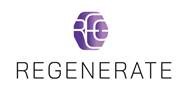 Studio di fisioterapiaRegenerate è uno studio di fisioterapia sito in Piazza Cavour 17, nato dalla collaborazione di tre fisioterapiste regolarmente iscritte all’albo professionale dell’ordine TSRM e PSTRP e al GTM.Lo studio è altamente specializzato nei disordini muscolo-scheletrici grazie al team di professioniste che ha conseguito il titolo di OMPT in seguito al Master universitario di terapia manuale in fisioterapia muscolo scheletrica e reumatologica. Oltre alla formazione universitaria il team vanta di corsi di alta formazione in ambito di Rieducazione Posturale globale metodo Souchard, del trattamento dei disordini temporo-mandibolari, delle disfunzioni del sistema linfatico e delle problematiche legate all’apparato tegumentario.Nello studio sono presenti elettromedicali di ultima generazione per il trattamento del dolore e delle infiammazioni come Tecarterapia, Laserterapia ad alta potenza, Crioultrasuono e Onde d’urto radiali. Inoltre Regenerate offre una palestra riabilitativa equipaggiata con la migliore attrezzatura indispensabile per un corretto percorso riabilitativo comprensivo di esercizio terapeutico, rieducazione funzionale e recupero del gesto motorio.Per approfondimenti vi invitiamo a consultare il nostro sito web dove è possibile visionare tutti i trattamenti e servizi da noi proposti.https://www.regeneratefisioterapia.it/* Le riabilitazioni di un distretto articolare possono comprendere terapia strumentali, trattamento manuale ed esercizio terapeutico.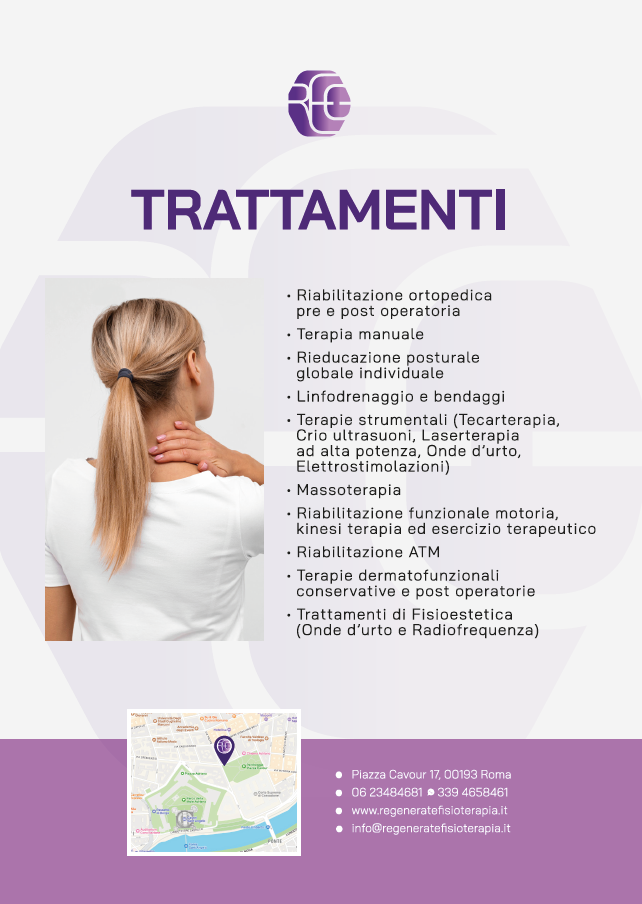 Trattamenti offertiPrezzo di listinoPercentuale di sconto 20%Ginnastica posturale8064Trattamento distrettuale colonna (tratto lombare-dorsale-cervicale)9072Riabilitazione temporo mandibolare8064Massoterapia 30 min.5040Massoterapia 1h7056Trattamento dermatofunzionale (fisioestetica)9072Tecarterapia4030Laserterapia3025Crioultrasuono4030Linfodrenaggio8064Onde d’urto radiali6045Riabilitazione spalla*9072Riabilitazione anca/ginocchio*9072Riabilitazione piede-caviglia*9072Riabilitazione gomito-polso-mano*9072